Základní škola Konstantinovy Lázně, okres Tachov, příspěvková organizace  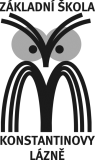 Školní 22, 349 52 Konstantinovy LázněAktuální stav ICT na škole 2019/2020a/ celkový počet žáků ve škole - 58b/ celkový počet pedagogických pracovníků ve škole – Všichni pedagogičtí pracovníci (4 učitelé + 4 asistenti pedagoga) mají uživatelské znalosti na základní nebo pokročilé úrovni.c/ počet počítačových učeben, odborných pracoven a běžných tříd, celkový počet přípojných míst, pracovních stanic a zařízení prezentační techniky ve škole a v jednotlivých učebnách, sborovně a ředitelněd/ popis standardního pracovního prostředí žáka a pedagogického pracovníka, včetně dostupného programového vybavení a výukových informačních zdrojůStandardním pracovním prostředím žáka i pedagogického pracovníka je běžná učebna. Pro samostatnou práci v době volna mohou žáci využít kromě počítačové učebny i 2 pracovních stanic ve ŠD,  ty však nejsou zapojené v LAN ani k internetu.Dostupné softwarové vybavení:- MS Office 2010 - MS Office 2007 Výukové programy jsou doplňovány průběžně dle finančních možností školy.e/ způsob zajištění přípojných míst v budově školy (kabeláž počítačové sítě, bezdrátová síť)Strukturovaná kabeláž školní sítě je rozvedena v počítačové učebně a třídě v 1. patře. Možné bezdrátové připojení po celé budově školy.f/ rychlost a způsob připojení školy do internetuPřipojení k internetu zajišťuje firma TaNet West s.r.o.g/ zajišťované serverové službyUživatelům školní sítě poskytujeme možnost pracovat v uživatelském profilu dané třídy, umožňujeme jim přístup k internetu v ICT učebně, v budově školy je přístup možný pouze pod heslem.h/ způsob zajištění schránek elektronické pošty a prostoru pro webové prezentace školy, žáků a pedagogických pracovníkůŽákům a učitelům nezabezpečujeme prostor pro jejich www prezentace ani pro elektronickou poštu. Škola má vlastní webové stránky spravované firmou Galileo Corporation, s.r.o. (www.zskonstantinovylazne.cz) a datovou schránku (tr9wja).i/ informace o dodržování autorského zákona a licenční ujednáníVe škole dodržujeme autorský zákon a licenční ujednání, všechny počítačové programy a aplikace  jsou licencované.j/ konstatování, zda stávající stav naplňuje standardem požadované ukazateleStávající stav naplňuje ukazatele stanovené „Standardem ICT služeb ve škole“.Cíle ICT plánutrvalé zvyšování ICT standardu + zabezpečení v souladu s GDPRzachování stávajícího způsobu správy a zabezpečení, v případě rostoucích nároků na správu školní počítačové sítě zajistit odborníka na částečný úvazek či DPPa/ počet počítačů pro žáky a učitele  zachovat stávající stav dle finančních  možností nákup tabletů pro žáky b/ školení učitelů v oblasti ICTprůběžné proškolování pedagogů zajišťující potřebné zvyšující se nároky na uživatelské znalosti práce s PCc/ projekční technikav rámci finančních možností nákup dataprojektorů do dvou  učeben, nákup didaktické a prezentační techniky, flash disků a pevných disků pro pedagogyd/ softwarové vybavení stanicrozšířit nabídku výukových programů pro jednotlivé výukové předměty zejména výuku cizího jazykapro žáky možnost v rámci výuky a nutné přípravy na výuku používání textového editoru, grafického editoru, tabulkového editorupoužívání veškerého programového vybavení v souladu s licenčními ujednáními e/ přenosná kapacita přístupu na internetpřenosová kapacita našeho připojení k internetu bude navyšována dle smlouvy s TaNet West s.r.o. posílit wifi připojení s možností připojení na internet v celé budověf/ školní server a jeho službypro pedagogické pracovníky možnost používání programů Microsoft Office, grafického editoru, webového prohlížeče, editoru webových stránek a klienta elektronické pošty zajištění kompatibility a vzájemné propojení mezi všemi PC a  přídavnými zařízeníPostup realizace ICT plánuzákladním předpokladem pro realizaci ICT plánu je dostatečné finanční krytí (zřizovatel, ONIV) jako další možnou variantu realizace plánu ICT vidíme v podávání žádostí o dotace z různých programů a EU – z tzv. šablon budou zakoupeny žákovské tablety a vybavena školní družina didaktickou interaktivní pomůckouv průběhu školního roku průběžně aktualizovat vlastní webové stránky školyširší využití výukových programů a možností testování žáků V Konst. Lázních dne:    28.8.2019                                                        Mgr.Alena Kaĺavská                                                                                                                   ředitelka školyPlán ICT schválen pedagogickou radou dne :PočetPočet pracovních stanicPočet počítačových učeben1PC1 čb inkoust. tiskárna2 barevná multifunkční tiskárna s kopírkou1 interaktivní tabule1 skener1 notebookPočet běžných tříd34 notebooky2 interaktivní tabule1 tabletPočet přípojných míst2možnost bezdrátového připojení v celé budověŘeditelnaSborovnaŠkolní družina1111 notebook1 multifunkční kopírka2 PC + 1 kopírkaAplikaceFirmaTitulVýukové programyTerasoftPachnerMatematika Výukové programyTerasoftPachnerČeský jazyk Výukové programyTerasoftPachnerVlastivěda Výukové programyTerasoftPachnerNěmčina Výukové programyTerasoftPachnerPřírodovědaVýukové programyTerasoftPachnerAnglický jazykVýukové programyTerasoftPachnerLogické hryVýukové programyBesipBesipVýukové programyKomplet pro školyLang Master – Škola hrouEditor webových stránekMicrosoftFront PageAntivirový programAntiVirusSymantecInventarizační programTriádaTriádaŠkolní matrikaPachnerBakalář